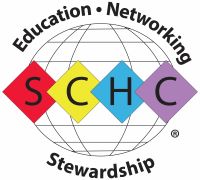 Agreement FormComplete this form and mail or email a copy of this page along with paymentFor sponsorship inquiries and payment options, please contact:Lori Chaplin (schc.lori@verizon.net)SPONSOR INFORMATIONPlease submit BOTH logo images:	552 x 150 pixels (png or jpg)  AND 640 x 150 pixels (png or jpg)SPONSORSHIP Poster Session Sponsor $1,500 (unlimited)
Non-exclusive sponsorship of the 2020 SCHC Poster Session (March 31, 2020, Charlotte, NC)Name and Logo on signageTweet prior to event1Table signage at President’s luncheonRecognition during the Poster SessionRotating sponsor spot on the SCHC web siteRotating sponsor spot on the Conference Mobile App1(Tweets appear one time, one week prior to the event. They will be written and submitted by SCHC on behalf of the sponsor.)Company Name:Company Name:Key Contact Name:Key Contact Name:Title:Title:Address:Address:City:State:Zip:Country:Country:Phone:Phone:Email:Email: